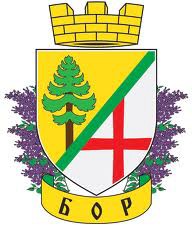 Молимо вас, да образац попуните читко штампаним словима.Подаци о лицу које подноси захтев:Молим да се изврши упис у бирачки списак према месту боравишта у земљи за: име (име једног родитеља) презиме 	 место боравишта, улица и број  	 јединствени матични број грађана   	бр. ЛК 	издате од МУП-а 	НАПОМЕНА:Бор, 		Подносилац захтева(потпис)Име и презимеЈединствени матични број (ЈМБГ)Улица и бројКонтакт телефонe-mail